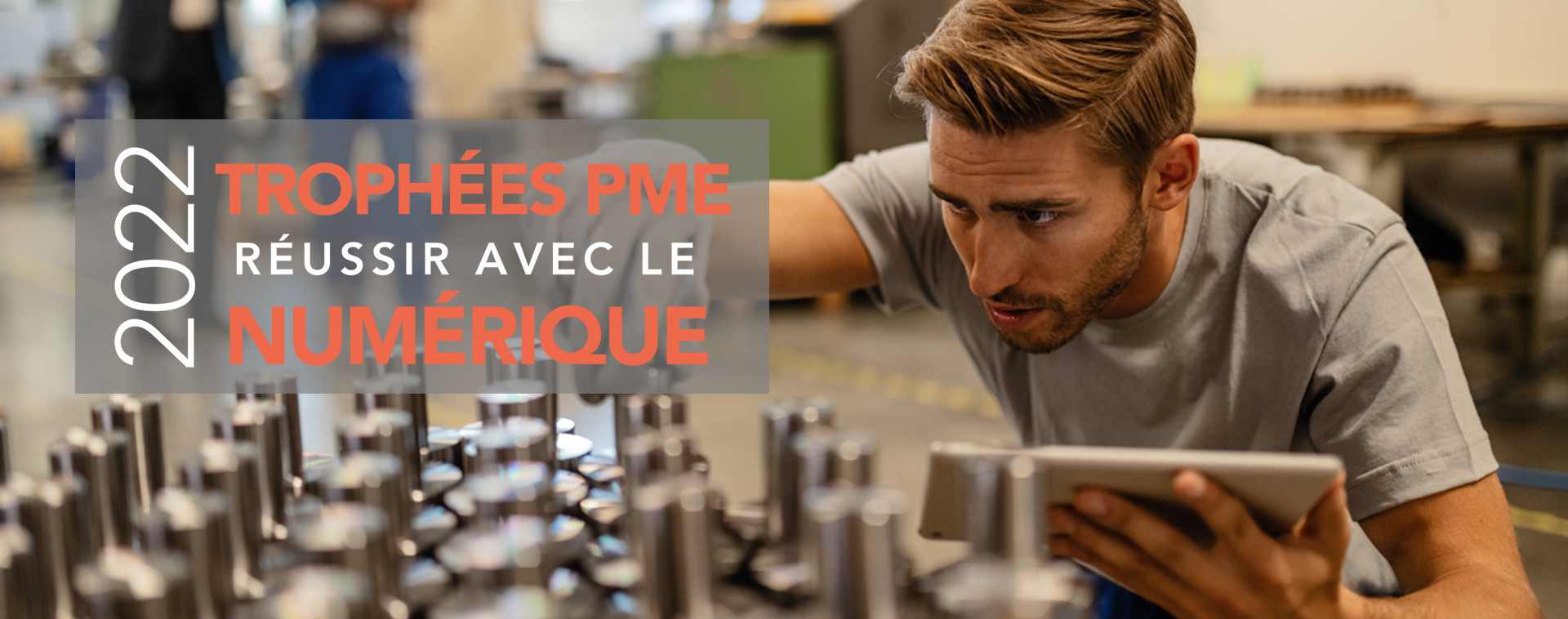 Dossier dE CANDIDATUREVous dirigez une TPE, une PME ou une ETI et vous mettez à profit le numérique pour vous développer, conquérir de nouveaux marchés, améliorer le fonctionnement de votre entreprise, vous faire connaître de nouveaux publics ou favoriser l’inclusion des personnes éloignées de l’emploi ?Participez aux Trophées 2022 PME réussir avec le numérique !Forte du succès de ses précédentes éditions, la CPME organise pour la quatrième fois un concours qui distinguera des PME qui ont su s’approprier les outils et les potentialités offertes par l’ère numérique pour grandir, développer les compétences de leurs salariés, acquérir de nouveaux marchés, attirer de nouveaux clients, réduire leurs coûts, développer leur notoriété, être vecteurs d’inclusion, etc.La remise des trophées aura lieu mercredi 21 septembre 2022 à 17h30 à Puteaux, au siège de la CPME, et fera l’objet d’une retransmission digitale.La participation au Concours est ouverte à toutes les TPE, PME et ETI françaises qui :sont des entreprises patrimonialesont utilisé un ou plusieurs outils numériques pour développer leurs activités et/ou améliorer leur fonctionnement Pour participer à ce Concours, merci de nous retourner le présent dossier de candidature complété, avec les pièces nécessaires, en un seul envoi, au plus tard le dimanche 19 juin 2022 minuit (date de réception du mail ou du cachet de la Poste faisant foi) :par mail à : mseateun@cpme.fr ou par courrier à : CPME - Trophées 2022 PME , réussir avec le numérique - 8/10 terrasse Bellini - 92806 Puteaux cedexAvant de remplir le dossier de candidature ci-dessous, merci de prendre connaissance du règlement téléchargeable ici.CATEGORIE DE TROPHEEQuatre trophées seront décernés, dans quelle catégorie choisissez-vous de concourir ?  Le numérique pour les RH Le numérique, accélérateur de développement  Le numérique pour la notoriété Le numérique, vecteur d’inclusiontion de l’entrepriseIdentification de l’entrepriseRaison sociale (dénomination) Siège socialAdresse : Code postal : Ville : Téléphone : E-mail : Site web : Informations juridiquesContactNom et prénom du responsable légal de la structure : Mail : Tél. direct : Le contrôle du capital est exercé par (en %)  L’entrepreneur et sa famille : % Le fondateur et sa famille : %  Equipe dirigeante : % Autre (précisez) : %EffectifsEffectifs : Rattachement à une organisation professionnelle ou interprofessionnelle  Votre entreprise adhère à une CPME territoriale.	Laquelle :  Votre entreprise est membre d’une organisation professionnelle.	Laquelle :  Votre entreprise n’est rattachée à aucune organisation professionnelle ou interprofessionnelleActivité
Secteur d’activité :Activités principales de l’entreprise (marché, clients, zone géographique…) :Mots-clés associés à l’activité de la société :Positionnement sur le marché :Présentation de l’entreprise et du dirigeantEn quelques lignes, racontez-nous l’histoire de votre entreprise et votre parcours de dirigeant (dates principales, facteurs clés de réussite en mettant en évidence les aspects numériques…) : Quelle a été l’évolution des données clés de l’entreprise ?Décrivez-nous la stratégie numérique que vous avez adoptée et pour laquelle vous êtes candidat (descriptif, actions, outils, enjeux, orientations stratégiques, obstacles rencontrés, solutions envisagées…). Mettez en évidence les choix qui ont été porteurs de succès :Perspectives d’avenir 	Je certifie avoir pris connaissance du règlement du Concours, je m’engage à en respecter toutes les clauses et atteste sur l’honneur de l’exactitude des informations et documents fournis.	J'accepte que l'Organisateur du Concours transmette mes données (téléphone, mail, nom et prénom, dénomination de l'entreprise) à des médias ou à tout autre partenaire visant à promouvoir le Concours et/ou ses participants. Je suis informé(e) que j'ai un droit d'accès, de modification, de rectification et/ou de suppression des données fournies auprès de l'Organisateur du Concours, et ce, pendant toute la durée de conservation des données mentionnée dans le règlement du Concours, soit 5 ans à compter du dépôt de dossier de candidature. Cette demande doit être portée auprès de l’Organisateur : mseateun@cpme.fr.	J’accepte la diffusion de photos ou de vidéos prises à l’occasion du Concours sur lesquelles apparaît mon image. Fait à : Le : Signature du candidat(la signature valant acceptation totale et entière du règlement) :PIECES A JOINDRE IMPERATIVEMENT PAR TOUT CANDIDAT :Tout dossier incomplet sera refusé. Le Comité de présélection se réserve le droit de demander tous justificatifs complémentaires. Code APE :SIREN/SIRET :Forme juridique :Date de création :201820192021Prévisions 2022(uniquement pour les effectifs)Chiffre d’affaires Part de CA générée en France (en %)Chiffre d’affaires à l'exportEffectifsBénéfice net (en million d’euros)Justificatifs d’effectifs de 2018, 2019 et 2021 Bilans et comptes de résultats de 2018, 2019 et 2021Le présent dossier de candidature dûment rempli, daté et signéTout justificatif complémentaire que le candidat jugera utile de porter à la connaissance du Comité de présélection